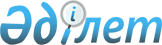 О повышении ставок земельного налога по Каратальскому району
					
			Утративший силу
			
			
		
					Решение Каратальского районного маслихата Алматинской области от 31 августа 2016 года № 11-38. Зарегистрировано Департаментом юстиции Алматинской области 29 сентября 2016 года № 3970. Утратило силу решением Каратальского районного маслихата Алматинской области от 11 апреля 2018 года № 32-140
      Сноска. Утратило силу решением Каратальского районного маслихата Алматинской области от 11.04.2018 № 32-140 (вводится в действие по истечении десяти календарных дней после дня его первого официального опубликования).

      В соответствии с пунктом 1 статьи 387 Кодекса Республики Казахстан от 10 декабря 2008 года "О налогах и других обязательных платежах в бюджет (Налоговый кодекс)", с подпунктом 15) пункта 1 статьи 6 Закона Республики Казахстан от 23 января 2001 года "О местном государственном управлении и самоуправлении в Республике Казахстан", Каратальский районный маслихат РЕШИЛ:

      1. На основании проектов (схем) зонирование земель проводимого в соответствии с земельным законодательством Республики Казахстан, повысить ставки земельного налога по Каратальскому району на 50 процентов от базовых ставок земельного налога, установленных статьями 379, 381 и 383 Кодекса Республики Казахстан "О налогах и других обязательных платежах в бюджет (Налоговый Кодекс)".

      2. Возложить на руководителя государственного учреждения "Управление государственных доходов по Каратальскому району" (по согласованию Т. Н. Керимбеков) опубликование настоящего решения после государственной регистрации в органах юстиции в официальных и периодических печатных изданиях, а также на интернет-ресурсе, определяемом Правительством Республики Казахстан и на интернет–ресурсе районного маслихата.

      3. Контроль за исполнением настоящего решения возложить на постоянную комиссию районного маслихата "По вопросам планирования, бюджета, хозяйственной деятельности, строительства, землепользования, охраны природы и рационального использования природных ресурсов".

      4. Настоящее решение вступает в силу с 01 января 2017 года.
					© 2012. РГП на ПХВ «Институт законодательства и правовой информации Республики Казахстан» Министерства юстиции Республики Казахстан
				
      Председатель сессии Каратальского

      районного маслихата 

Р. Жапаркулов

      Секретарь Каратальского 

      районного маслихата

Б. Смаилов
